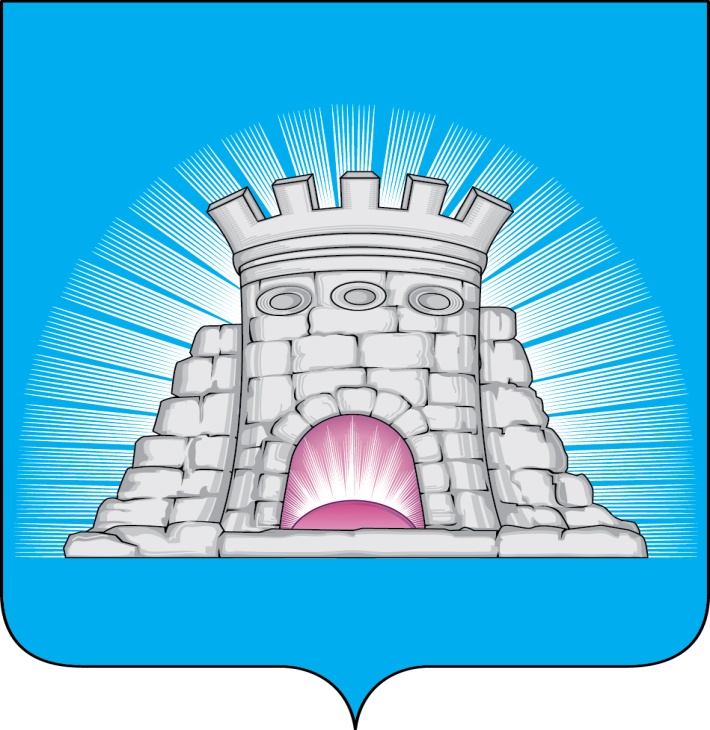 П О С Т А Н О В Л Е Н И Е   13.08.2021  №  1279/8г. ЗарайскО назначении общественных обсужденийпо рассмотрению проекта распоряжения Комитета по архитектуре и градостроительству Московской области «О предоставлении разрешения на условно разрешенный вид использования «магазины» для земельного участка с кадастровым номером 50:38:0050225:1272, площадью 500 кв. м, расположенного по адресу: Московская область, Зарайский р-н, д. Журавна»В соответствии с Градостроительным кодексом Российской Федерации, Законом Московской области от 24.07.2014 № 106/2014-ОЗ «О перераспределении полномочий между органами местного самоуправления муниципальных образований Московской области и органами государственной  власти  Московской области», Законом Московской области от 24.07.2014 № 107/2014-ОЗ «О наделении органов местного самоуправления муниципальных образований Московской области отдельными государственными полномочиями Московской области», постановлением Правительства Московской области от 30.12.2014 № 1193/51 «Об образовании комиссий по подготовке проекта правил землепользования и застройки Московской области», административным регламентом предоставления государственной услуги «Предоставление разрешения на условно разрешенный вид использования земельного участка или объекта капитального строительства на территории Московской области», утвержденным распоряжением Главного управления архитектуры и градостроительства Московской области от 21.12.2017  № 31РВ-314, с изменениями от 30.04.2019 № 28РВ-184, Правилами землепользования и застройки территории (части территории) городского округа Зарайск Московской области, утвержденными решением Совета депутатов городского округа Зарайск Московской области от 28.12.2017 №13/7 (в ред. от 28.01.2021 №67/2), Уставом муниципального образования городской округ Зарайск Московской области, Положением об организации и проведении общественных обсуждений, публичных слушаний по вопросам градостроительной деятельности и Порядком предоставления предложений и замечаний по вопросу, 												006885рассматриваемому на общественных обсуждениях, публичных слушаниях в сфере градостроительной деятельности, на территории городского округа Зарайск Московской области, утвержденным решением Совета депутатов городского округа Зарайск Московской области от 29.03.2018 № 16/2, постановлением главы городского округа Зарайск Московской области от 11.12.2018 № 2176/12 «О создании Комиссии по подготовке проекта правил землепользования и застройки городского округа Зарайск Московской области», на основании обращения Комитета по архитектуре и градостроительству Московской области от 06.08.2021 № 27Исх-16301/06-01,П О С Т А Н О В Л Я Ю:    1.  Назначить общественные обсуждения по рассмотрению проекта распоряжения Комитета по архитектуре и градостроительству Московской области «О предоставлении разрешения на условно разрешенный вид использования «магазины» для земельного участка с кадастровым номером 50:38:0050225:1272, площадью 500 кв. метров, расположенного по адресу: Московская область, Зарайский р-н, д. Журавна» (далее – Проект распоряжения).    2.  Назначить органом, ответственным за организацию и проведение общественных обсуждений по рассмотрению Проекта распоряжения, Комиссию по проведению общественных обсуждений, публичных слушаний по вопросам градостроительной деятельности на территории городского округа Зарайск Московской области.     3. Участниками общественных обсуждений по рассмотрению Проекта распоряжения являются граждане, постоянно проживающие в пределах территориальной зоны, в границах которой расположен земельный участок или объект капитального строительства, а также   правообладатели земельных участков и (или) расположенных на них объектов капитального строительства, находящихся в пределах территориальной зоны, в границах которой расположен указанный земельный участок, правообладатели земельных участков и (или) расположенных на них объектов капитального строительства, прилегающих к указанному земельному участку.     4. Общественные обсуждения проводятся в период с «30» августа 2021г. по «13» сентября 2021г.      5. Участники общественных обсуждений по рассмотрению Проекта распоряжения, вправе направлять предложения и замечания в Комиссию по подготовке проекта правил землепользования и застройки городского округа Зарайск Московской области для включения их в протокол общественных обсуждений в срок с «30» августа 2021г. по «13» сентября 2021г. включительно.Представление предложений и замечаний участниками общественных обсуждений по рассмотрению Проекта распоряжения осуществляется в Комиссию по проведению общественных обсуждений, публичных слушаний по вопросам градостроительной деятельности:       5.1. В письменной форме при личном обращении в администрацию городского округа Зарайск Московской области по адресу: 140600, Московская область, городской округ Зарайск, г. Зарайск, ул. Советская, д. 23, каб. 8 в рабочие дни                      с 08-00 по 17-00.       5.2. Посредством почтового отправления в адрес администрации городского округа Зарайск Московской области по адресу: 140600, Московская область, городской округ Зарайск, г. Зарайск, ул. Советская, д. 23.       5.3. Посредством государственной информационной системы Московской области «Портал государственных и муниципальных услуг Московской области» (далее – РПГУ) в электронном виде.       5.4. Посредством официального сайта администрации городского округа Зарайск Московской области zarrayon.ru.        5.5. Посредством записи предложений в Книгу (журнал) учета посетителей и записи предложений и замечаний при проведении экспозиций общественных обсуждений по рассмотрению проекта изменений правил благоустройства территории городского округа Зарайск Московской области.      6. Комиссии по проведению общественных обсуждений, публичных слушаний по вопросам градостроительной деятельности:      6.1. Разместить Проект распоряжения, подлежащий рассмотрению на общественных обсуждениях, и информационных материалов к нему на официальном сайте администрации городского округа Зарайск zarrayon.ru.     6.2. Направить сообщение о проведении общественных обсуждений по Проекту распоряжения правообладателям земельных участков, имеющих общие границы с земельным участком с кадастровым номером 50:38:0050225:1272, правообладателям объектов капитального строительства, расположенных на земельных участках, имеющих общие границы с земельным участком с кадастровым номером 50:38:0050225:1272 и правообладателям помещений, являющихся частью объекта капитального строительства расположенном на земельном участке с кадастровым номером 50:38:0050225:1272.     6.3. Организовать экспозицию демонстрационных материалов по Проекту распоряжения по адресу: 140600, Московская область, городской округ Зарайск,               г. Зарайск, ул. Советская, д. 23, здание администрации городского округа Зарайск Московской области, каб. 50 (отдел архитектуры и градостроительства), в период                           с «30» августа 2021г. по «13» сентября 2021г. в рабочие дни с 08-00 по 17-00.     6.4. Обеспечить подготовку и проведение общественных обсуждений в соответствии с требованиями Положения об организации и проведении общественных обсуждений, публичных слушаний по вопросам градостроительной деятельности и Порядка предоставления предложений и замечаний по вопросу, рассматриваемому на общественных обсуждениях, публичных слушаниях в сфере градостроительной деятельности, на территории городского округа Зарайск Московской области, утвержденным решением Совета депутатов городского округа Зарайск Московской области от 29.03.2018 № 16/2.   6.5. Заключение о результатах общественных обсуждений и протокол общественных обсуждений направить в Комитет по архитектуре и градостроительству Московской области.   7. Сектору по взаимодействию со СМИ администрации городского округа Зарайск Московской области организовать опубликование настоящего постановления в газете «За новую жизнь», разместить на официальном сайте администрации городского округа Зарайск Московской области в сети «Интернет», в соответствии с пунктом 3.1.5 Положения об организации и проведении общественных обсуждений, публичных слушаний по вопросам градостроительной деятельности и Порядка предоставления предложений и замечаний по вопросу, рассматриваемому на общественных обсуждениях, публичных слушаниях в сфере градостроительной деятельности, на территории городского округа Зарайск Московской области, утвержденным решением Совета депутатов городского округа Зарайск Московской области от 29.03.2018 № 16/2.   8.  Контроль за исполнением настоящего постановления возложить на заместителя главы администрации городского округа Зарайск по градостроительной деятельности Шолохова А.В.Глава городского округа Зарайск В.А. ПетрущенкоВерноНачальник общего отдела		  Л.Б. Ивлева13.08.2021Послано: в дело, ОА и Г, ОМУ и ОГ, СВ со СМИ, юридический отдел, прокуратуре.К.В. Дорофеев8 496 66 2-54-38